Publicado en Zaragoza el 21/03/2018 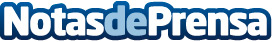 El libro de Ricardo Tayar, 'CRO Diseño y Desarrollo de Negocios Digitales' agota su primera edición en un mes'CRO Diseño y Desarrollo de Negocios Digitales', el libro del empresario Ricardo Tayar ha agotado las existencias de su primera edición en tan solo un mes desde su publicación. La editorial Anaya ya prepara la segunda edición del libro, que se está convirtiendo en un referente tanto para empresas como para profesionales y emprendedores del sector e-commerceDatos de contacto:DiegoNota de prensa publicada en: https://www.notasdeprensa.es/el-libro-de-ricardo-tayar-cro-diseno-y Categorias: Nacional Literatura Emprendedores E-Commerce Recursos humanos Consumo http://www.notasdeprensa.es